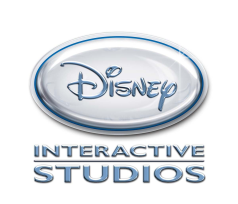 ** MEDIA ADVISORY ** MEDIA ADVISORY ** MEDIA ADVISORY**PSST! AVAST, THERE! IT BE TIME TO CELEBRATE “TALK LIKE A PIRATE DAY” WITH THEREVEAL OF “PIRATES OF THE CARIBBEAN” FOR THE UPCOMING DISNEY UNIVERSE VIDEO GAMENew Environments and Character Costumes Based onDisney’s Award-Winning Film Franchise Unveiled for Disney Video Game
September 19, 2011 – Yo ho, ho, ho – a pirates life for me! In honor of the international celebration today of “Talk Like a Pirate Day,” Disney is sharing with fans the swashbuckling pirate adventures that will be part of the upcoming video game, Disney Universe. Featuring environments and character costumes inspired by Disney’s “Pirates of the Caribbean” movies,   Disney Universe is the first video game that brings together characters and worlds inspired by both animated and live action films from Disney’s Walt Disney Animation Studios, Pixar Animation Studios and Walt Disney Pictures.  Players can suit up as film characters such as Captain Jack Sparrow, Angelica, Mr. Gibbs, Captain Barbossa and Blackbeard as they navigate their way over the Thames River and through the city streets of London. The new world also includes cannons to fend off the pirate ships, water bombs to prevent London from burning and rubber duck vehicles that players can utilize to engage in a final battle in an attempt to gain access to the Fountain of Youth.The “Pirates of the Caribbean” environment and character costumes set sail as the latest Disney property to join the Disney Universe fun, alongside additional favourites including Tim Burton’s “Alice in Wonderland,” Disney•Pixar’s “Monsters, Inc.” and “WALL•E,” Disney’s “The Lion King,” and more to be revealed.  Disney Universe will be available 27 October 2011 for the Xbox 360® video game and entertainment system from Microsoft, PlayStation®3 computer entertainment system, the Wii™ system from Nintendo and Windows PC. Please visit www.disneyuniverse.com.aufor more information.  Art assets for Disney Universe are available at: THQ AU FTP LOGIN DETAILS 
(always use a dedicated FTP program)
Username: THQpressAP
Password: 541nt5r0w
Address:  203.17.238.155 or mbftp.thq.comDirectory: Marketing\Press Assets\Disney Universe\Lion King AnnouncementAbout The Walt Disney Company in AustraliaThe Walt Disney Company (NYSE:DIS), together with its subsidiaries and affiliates, is a leading diversified international family entertainment and media enterprise with five business segments: media networks, parks and resorts, studio entertainment, interactive media and consumer products. Disney is a Dow 30 company with revenues of over $36 billion in its most recent fiscal year, and a market capitalization of US$61.14 billion as of 16 September 2011. For more information about The Walt Disney Company please visit: http://corporate.disney.go.com/Xbox, Xbox 360, and Xbox LIVE are either registered trademarks or trademarks of the Microsoft group of companies.###MEDIA CONTACTS:Tess Reddy Associate PR Manager, THQEmail: tess.reddy@thq.com	Phone: 03 9573 9208 Mobile: 0402 245 980 